KONULAREk 1.Katılımcı Listesi      2. Fotoğraf……………………… (………. Sınıf Danışmanı)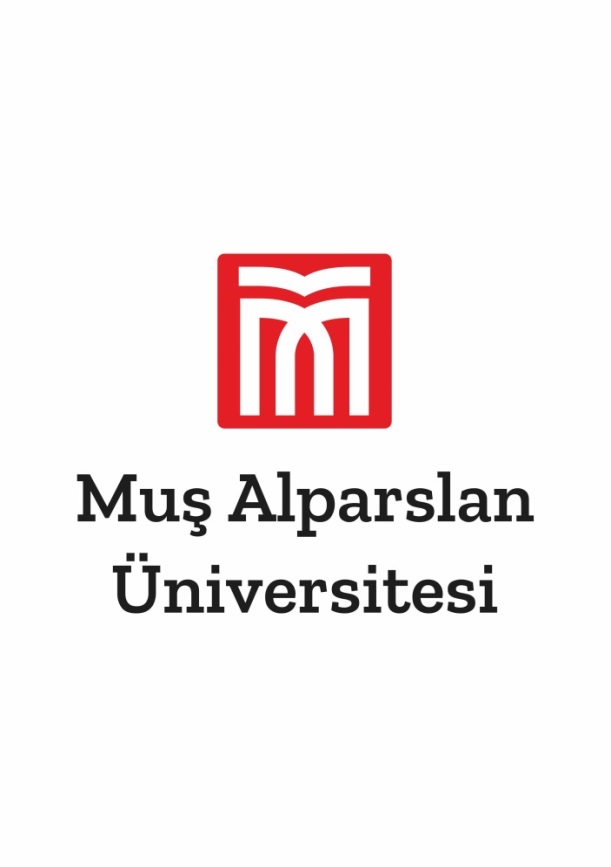 MUŞ ALPARSLAN ÜNİVERSİTESİTEKNİK BİLİMLER MESLEK YÜKSEKOKULU………………….. BÖLÜMÜ ……………… PROGRAMI ……….. SINIF DANIŞMAN TOPLANTISITOPLANTI TUTANAK FORMUToplantı Tarihi: Toplantı Saati: Toplantı Yeri: TOPLANTI GÜNDEMİ:1- 2-TOPLANTI RAPORTÖRÜ: 1…………….2…………………